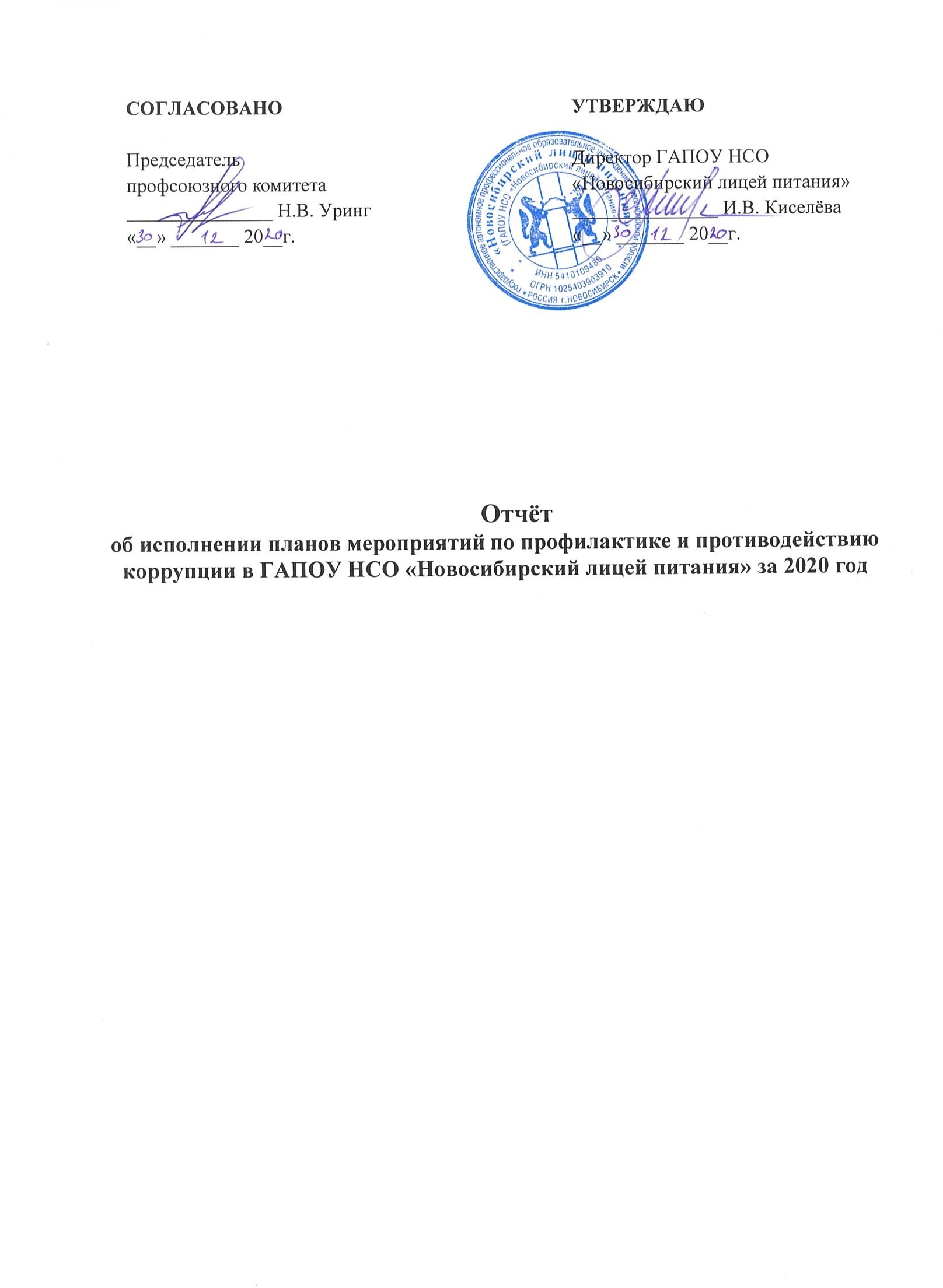 № п/пМероприятиеСрокисполненияОтметкаоб исполнении12351Проведение мероприятий по предупреждению коррупции в учреждении, в том числе:- активизация работы по формированию у работников отрицательного отношения к коррупции, предание гласности каждого установленного факта коррупции в образовательном учреждении;- формирование негативного отношения работников к дарению подарков в связи с исполнением ими служебных обязанностей;- недопущение работниками поведения, которое может восприниматься окружающими как обещание или предложение дачи взятки либо как согласие принять взятку или как просьба о даче взяткив течение 2020 годаВ течение 2020 года проводилась работа в образовательном учреждении       в соответствии с антикоррупционной политикой учреждения; случаев несоблюдения запретов, ограничений и требований, установленных в целях противодействия коррупции, в том числе мер по предотвращению и урегулированию конфликта интересов не выявлено.2Проведение с работниками образовательного учреждения семинаров и иных обучающих мероприятий по вопросам соблюдения норм этики и служебного поведения, а также изменений антикоррупционного законодательствав течение 2020 годаВ учреждении было проведено обучение по тематическому плану на 2020 г.: «Ответственность за коррупционные правонарушения во всех случаях, прямо предусмотренных нормативными правовыми актами». 3Проведение комплекса мероприятий (совещание с работниками образовательного учреждения, приема граждан, выдача памяток) посвященных Международному дню борьбы с коррупцией (09 декабря) ежегодно09.12.2020 года в учреждении было организованно совещание антикоррупционной комиссии: «Антикоррупционная пропаганда и уважение к закону», 10.12.2020 года в учреждении членами антикоррупционной комиссии проводилось разъяснительная работа об антикоррупционном законодательстве с работниками ОУ, в виде беседы на тему: «Формирование осознанного отношения к коррупции».4Проведение проверок по поступившим уведомлениям о фактах обращения к работникам учреждения в целях склонения их к совершению коррупционных правонарушений и направление материалов проверок в органы прокуратуры и иные федеральные государственные органыв течение 2020 годаВ течение 2020 года  отсутствуют уведомления о фактах обращения к работникам учреждения в целях склонения их к совершению коррупционных правонарушений5Обеспечение работы телефона доверия для обращения работников ОУ по фактам коррупционной направленности в течение 2020 годаДля обращения работников ОУ по фактам коррупционной направленности организована работа телефона доверия: 8 (383) 271-67-186Проведение анализа обращений граждан и юридических лиц в целях выявления информации о фактах коррупции со стороны работников учреждения и ненадлежащем рассмотрении обращенийежеквартально, до 5 числа месяца, следующего за отчетным периодомПри ежеквартальном проведении анализа: (01 апреля; 01 июля; 01 октября; 30 декабря, 2020 г.) - не выявлено информации о фактах коррупции со стороны работников учреждения, а также соблюдение баланса интересов лицея и работников при урегулировании вопросов.7Осуществление комплекса организационных разъяснительных и иных мер по вопросам противодействия коррупции (проведение семинара, технической учебы, индивидуальных консультаций)ежеквартальноЕжеквартально осуществляется работа по разъяснению антикоррупционной политики в виде технической учебы и индивидуальных консультаций.8Ознакомление вновь принимаемых работников с законодательством о противодействии коррупции и локальными актами учреждения в  течение 2020 годаЗа 2020 год проинформировано и ознакомлено два новых сотрудника; применяется принцип вовлеченности работников ОУ.9Направление сообщений о заключении трудового или гражданско-правового договора на выполнение работ (оказание услуг) с гражданином, замещавшим ранее должности государственной или муниципальной службы, по последнему месту его службы, в соответствии со статьей 64.1 Трудового кодекса Российской Федерации, постановлением Правительства Российской Федерации от 21.01.2015 № 29постоянноВ 2020 году отсутствуют сообщения о заключении трудового или гражданско-правового договора на выполнение работ (оказание услуг) с гражданином, замещавшим ранее должности государственной или муниципальной службы, по последнему месту его службы10Осуществление регулярного контроля соблюдения внутренних процедурв  течение  2020 годаЕжеквартально осуществляется  работа по разъяснению антикоррупционной политики в виде семинаров по эффективности антикоррупционных процедур.11Осуществление контроля за реализацией плана мероприятий по профилактике и противодействию коррупции в учрежденииежегодноИсполняется12Осуществление регулярного контроля данных бухгалтерского учета, наличия и достоверности первичных документов бухгалтерского учетав  течение 2020 годаОсуществляется контроль по недопущению нецелевого и неэффективного использования бюджетных средств; постоянно в течение 2020 года13Осуществление мероприятий, направленных на повышение эффективности противодействия коррупции при осуществлении закупок товаров, работ, услуг для обеспечения государственных нужд образовательного учрежденияпостоянноИсполняется.  Мероприятия направлены на обеспечение цели прозрачности, добросовестности и открытости и объективности при осуществлении закупок товаров, работ, услуг для обеспечения государственных нужд учреждения достигается посредством осуществления закупок на подсистеме «РТС – маркет» в соответствии с Федеральным законом от 05 апреля 2013 года № 44-ФЗ14Осуществление мониторинга закупок товаров, работ и услуг для государственных нужд учреждения на предмет возможного совершения коррупционных правонарушений, конфликта интересов (аффилированности) должностных лиц учрежденияпостоянно При осуществлении мониторинга (ежеквартально) закупок товаров, работ и услуг для государственных нужд учреждения коррупционные правонарушение, конфликта интересов должностных лиц учреждения в течение 2020 года  отсутствуют. 15Осуществление взаимодействия с правоохранительными органами, органами прокуратуры, иными государственными органами и организациями при поступлении уведомления о факте склонения работника учреждения к совершению коррупционного правонарушенияпостоянноОсуществляется по мере необходимости; в 2020 году уведомления отсутствуют.16Осуществление взаимодействия с органами прокуратуры, правоохранительными органами при поступлении информации от граждан и организаций о фактах коррупционных проявлений в деятельности работников образовательного учрежденияпостоянноОсуществляется по мере необходимости; в 2020 году информация от граждан и организаций о фактах коррупционных проявлений в деятельности работников ОУ, отсутствует.17Сбор и обобщение информации, содержащейся в теле-, радиопередачах и публикациях в средствах массовой информации о коррупционных фактораходин раз в полгодаЯнварь – июнь, июль-декабрь 2020 года проводится информационный обзор изменений действующего законодательства по коррупционным факторам.18Направление в министерство образования Новосибирской области информации о поступивших актах прокурорского реагирования по выявленным нарушениям законодательства о противодействии коррупции, а также информирование о принятых мерах по устранению данных нарушенийпостоянноИсполняется, в 2020 году отсутствует информация о поступивших актах прокурорского реагирования по выявленным нарушениям законодательства о противодействии коррупции19Представление в министерство образования Новосибирской области информации о выявленных коррупционных правонарушениях в деятельности работников образовательного учреждения и принятых мерах по их устранениюв  течение  2020 годаИсполняется, в 2020 году не выявлено информации о коррупционных правонарушениях в деятельности работников.20Представление в министерство образования Новосибирской области докладов о работе по предупреждению коррупции и мерах по совершенствованию этой работы для проведения обобщения и анализаежегодно,до 25 декабряИсполняется.21Направление в министерство образования Новосибирской области информации по исполнению Плана мероприятий по профилактике и противодействию коррупции в образовательном учрежденииежегодно до 15 декабряИсполняется.22Анализ применения антикоррупционной политики и, при необходимости, ее пересмотрежегодно,до 30 декабряВыработка предложений и принятие мер по совершенствую работы по противодействию коррупции: соблюдение законодательства в сфере антикоррупционной политики; повышение открытости и доступности информации о деятельности по профилактике коррупционных нарушений.